Vorarlberger Lehrlingsmodell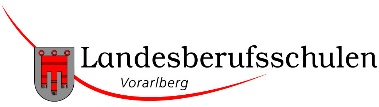 Lehre mit integrierter Vorbereitung auf die BerufsreifeprüfungANMELDUNGzum Besuch der Vorbereitungslehrgänge auf die Berufsreifeprüfung
Deutsch, Englisch und Mathematik 
(je 2 Unterrichtseinheiten wöchentlich)
Schuljahr 2019/2020 (9. September 2019 – 10. Juli 2020)
3. Schulstufe / 3. LehrjahrVoraussetzung für die Teilnahme an diesem Unterricht:Erfolgreicher Abschluss der Freigegenstände in der 2. Schulstufe Anmeldung bedeutet Anwesenheitspflicht!Anmeldung bis 05. Juli 2019 
bei der Landesberufsschule, an der der reguläre Unterricht besucht wirdIch wähle folgenden Standort:	MITTWOCH	13:30 - 18:30 Uhr	LBS Bregenz 3	Volkshochschule Bregenz	FREITAG	14:00 - 19:00 Uhr	LBS Bludenz	Volkshochschule BludenzStammschule:	     		    weiblichFamilienname        	   Vorname	     	    männlichgeboren am        	   Sozialversicherungsnummer	     	Staatsbürgerschaft        	   Muttersprache	     	PLZ, Ort        	   Straße, Nr.	     	E-Mail        	    Telefon	     	Lehrbetrieb        	   Lehrberuf	     	Lehrbetriebsadresse      		    LB Telefon         	E-Mail Lehrbetrieb       	    Ansprechperson      	LehrlingLehrberechtigterErziehungsberechtigte(r)